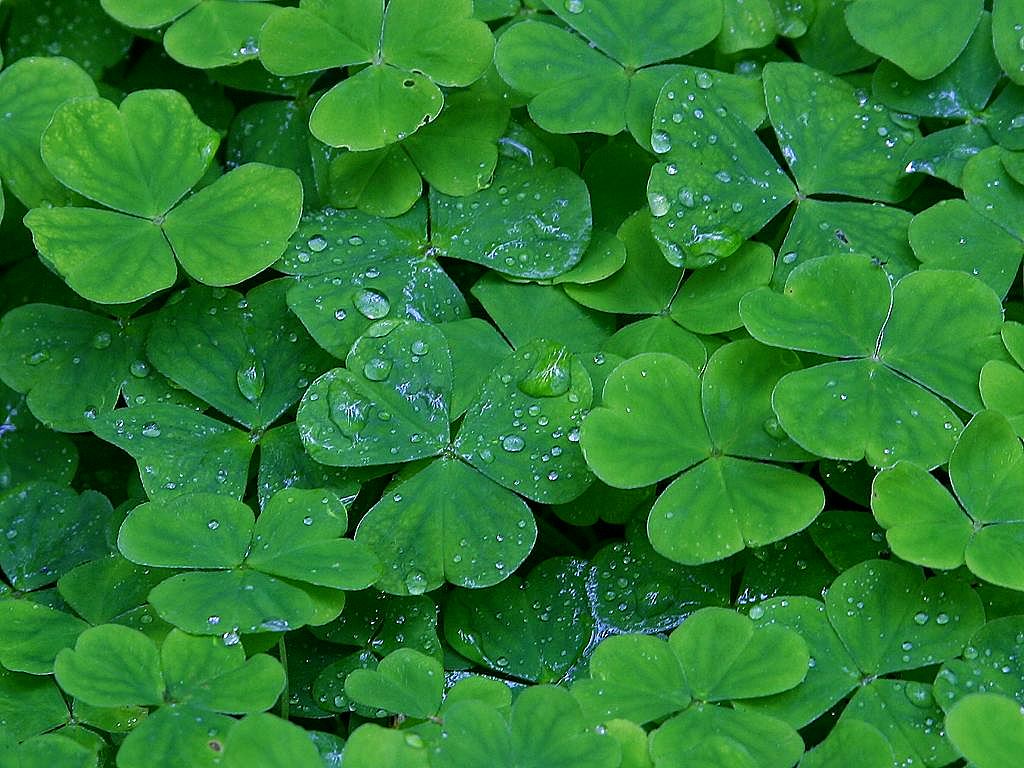 March2015SundayMondayTuesdayWednesdayThursdayFridaySaturday1234567Choir RehearsalRoom 327 ASC7:00PMRehearsalRoom 331 ASCCW: 5:00PMWS: 6:30PMJazz Band R.5:30PMThe Fox On The Fairway7:30 PM
North LoungeThe Fox On The FairwayThe North Lounge, WSCC7:30 PMThe Fox On The FairwayThe North Lounge, WSCC7:30 PM891011121314Daylight Savings TimeThe Fox On The Fairway2PM MatineeThe North Lounge, WSCCChoir RehearsalRoom 327 ASC7:00PM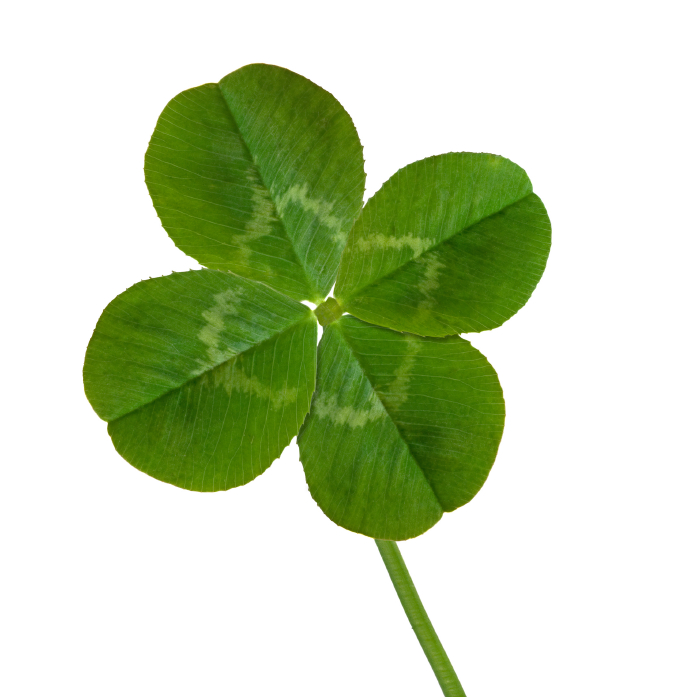 RehearsalRoom 331 ASCCW: 5:00PMWS: 6:30PMJazz Band RehearsalRoom 331 ASC5:30PM15161718192021	St. Patrick’s DayChoir RehearsalRoom 327 ASC7:00PMGlenn Miller OrchestraThe Ramsdell Theatre, Manistee 7:30PMJazz Band RehearsalRoom 331 ASC5:30PMFirst Day of Spring! 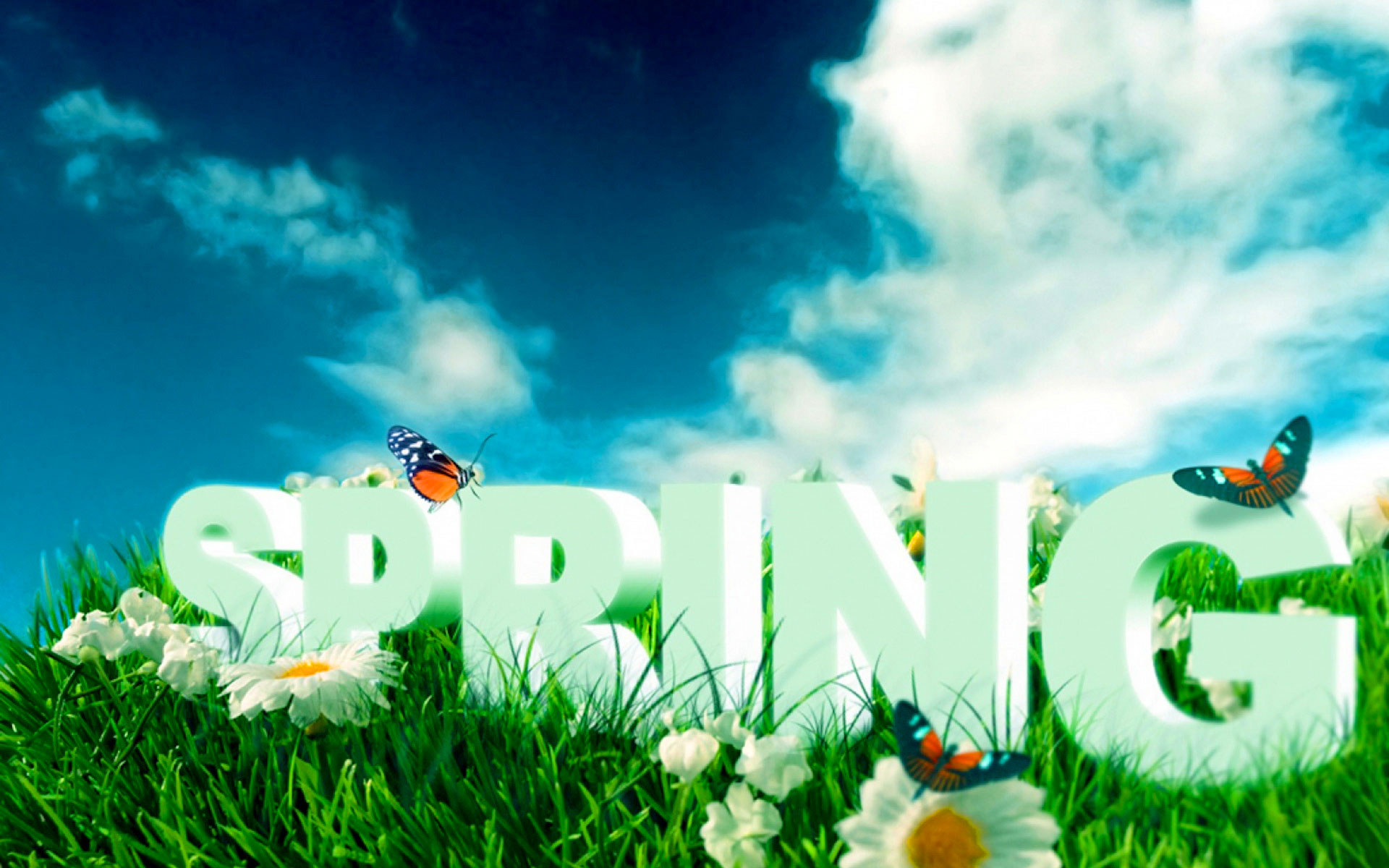 22232425262728Choir Rehearsal7:00PMWSCC Jazz Band7:30 PM Center Stage RehearsalRoom 331 ASCCW: 5:00PMWS: 6:30PMLast Day of Classes Spring Break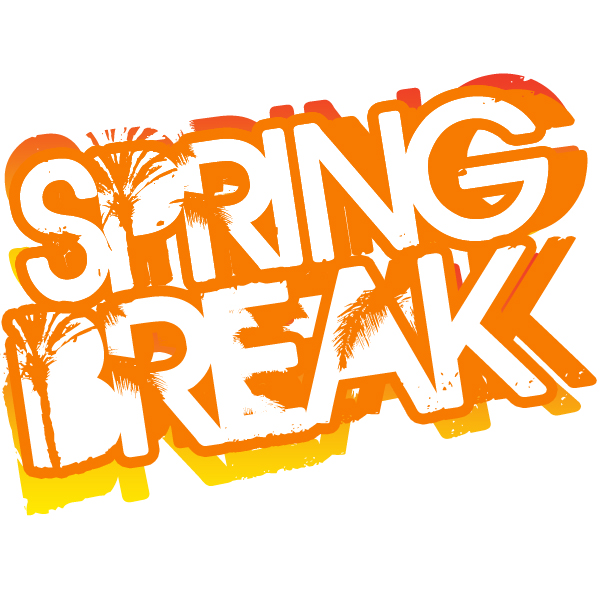 Spring Break293031Spring BreakSpring BreakSpring Break